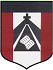 CLASE CORRESPONDIENTE AL DIA JUEVES 25 DE JUNIOEDUCACIÓN FISICA                                             PROFESOR MENTA ANDRÉSamenta@institutonsvallecba.edu.ar1° y 2° GRADO ACONTENIDO A TRABAJAR: Habilidades Motrices: Repasamos las destrezas trabajadas en esta unidad y aprendemos algunas nuevas: rol adelante con piernas separadas.BUENOS DIAS FAMILIAS! ESPERO QUE ESTEN  MUY BIEN!!!Buscamos un lugar cómodo para poder trabajar, acomodamos la pantalla en un lugar que la pueda ver perfectamente y trabajo en forma de espejo con el Profe.Les dejo la clase en el siguiente video. https://drive.google.com/file/d/1NyKxUN8UJKT9R1vFI0tV01MdMw5fC9IO/view?usp=sharingPor ahora no es necesario que me devuelvan las tareas. A finalizar este tema les pediré un pequeño videíto realizando las destrezas practicadas. Yo les avisare oportunamente.ESPERO QUE LES GUSTE!!!MUCHAS GRACIAS!! SALUDOS!!!PROFE. ANDRÉS.